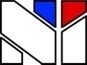 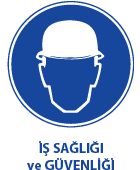 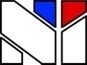 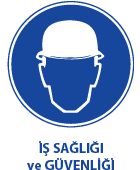 GÜDEKGüvenlik Denetim KontrolBÖLÜM:10- UYGULAMALARKONU:10B- ILO DİREKTİFLERİ 10-BILO DİREKTİFLERİ 58 NOLU SÖZLEŞMEDENİZ İŞLERİNDE ÇALIŞTIRILACAK ÇOCUKLARIN ASGARİ YAŞ HADDİNİN TESBİTİ HAKKINDA SÖZLEŞME10B---ILO- 58, Deniz işlerinde çalıştırılacak çocukların58 NOLU SÖZLEŞME ILO Kabul Tarihi: 22 Ekim 1936 Kanun Tarih ve Sayısı: 25 Mayıs 1959 / 7293 Resmi Gazete Yayım Tarihi ve Sayısı: 2 Haziran 1959 / 10220 Milletlerarası Çalışma Bürosu Yönetim Kurulu tarafından vaki davet üzerine, 22 Ekim 1936 tarihinde Cenevre'de yapılan Milletlerarası Çalışma Teşkilatı Genel Konferansının 22 nci toplantısında ; İşbu toplantı gündemindeki, Konferansın ikinci toplantısında kabul edilmiş olan deniz işlerinde çalıştırılacak çocukların asgari yaş haddinin tespitine dair Sözleşmenin kısmen tadili ile ilgili muhtelif tekliflerin kabulüne, Bu tekliflerin Milletlerarası bir Sözleşme şeklinde kaleme alınmasına, Karar verildikten sonra, deniz işlerinde çalıştırılacakların asgari yaş haddine dair 1936 tarihli (Muaddel) Sözleşme adını alacak olan aşağıdaki Sözleşme bugünkü yirmi dört Ekim bin dokuz yüz otuz altı tarihinde kabul edilmiştir. MADDE 1İşbu Sözleşmenin tatbikatı bakımından ''Gemi'' tabiri harp gemileri müstesna, denizde sefer yapan büyük, küçük ne olursa olsun hususi mülkiyete veya amme mülkiyetine ait bilumum gemileri ifade eder. MADDE 21.          Münhasıran aynı aile efradının çalıştığı gemiler hariç, diğer gemilerdeki işlerde onbeş yaşından aşağı çocuklar çalıştırılamaz.2.          Bununla beraber, onbeş yaşından aşağı bir çocuğa iş verilmesinde çocuğun menfaatinin bahis mevzuu olduğuna dair bir mektep idaresi yahut milli mevzuatla tespit edilmiş bir makam, çocuğun bedeni durumu ile sıhhatini ve verilmesi melhuz işin halen olduğu kadar istikbalde de çocuğa sağlayacağı menfaatleri göz önünde bulundurmak suretiyle bir kanaate vardığı takdirde, milli mevzuatla asgari 14 yaşındaki çocuklara çalışma belgeleri verilebilmesi derpiş olunabilir.MADDE 3Amme makamınca tasvip edilmek ve onun murakabesi altında bulunmak şartıyla mektep gemilerinde çocuklar tarafından yapılan işler hakkında ikinci madde hükümleri tatbik edilmez. MADDE 4İşbu Sözleşme hükümlerinin tatbikatını kontrol sadetinde, her kaptan veya işveren gemide çalışan ve yaşları 16 dan küçük olan bütün şahısları doğum tarihleriyle birlikte gösteren bir kayıt defteri veya mürettebat listesi tutmakla mükelleftir. MADDE 5İşbu Sözleşme Sanayi işlerinde çalışacak çocuklar için asgari yaş tespiti (1919) ve sınai mahiyet arz etmeyen işlerde çalışacak çocuklar için asgari yaş tespiti (1932) hakkındaki Milletlerarası Sözleşmeleri tadil edecek sözleşmelerin Milletlerarası Çalışma Konferansı tarafından kabulünden sonra mer'iyet mevkiine girecektir. MADDE 6İşbu Sözleşmenin resmen tasdik edildiğini mübeyyin belgeler Milletlerarası Çalışma Teşkilatı Umum Müdürüne gönderilecek ve tasdik keyfiyeti onun tarafından tescil olunacaktır. MADDE 71.          İşbu Sözleşme, ancak tasdikleri Milletlerarası Çalışma Bürosu Umum Müdürünce tescil edilmiş olan üyeleri bağlayacaktır.2.          Yukarıdaki 5 inci madde hükümleri mahfuz kalmak şartıyla, bu Sözleşme, ancak, iki üyenin tasdiklerinin Umum Müdür tarafından tescilinden itibaren oniki ay sonra mer'iyete girecektir.3.          Bundan sonra, bu Sözleşme her üye hakkında, tasdikin tescilinden itibaren oniki ay sonra mer'iyete girecektir.MADDE 8İşbu Sözleşmenin Milletlerarası Çalışma Teşkilatı üyelerinden ikisi tarafından tasdik edilmesi ve tasdiklerin tescili akabinde Milletlerarası Çalışma Bürosu Umum Müdürü durumu Milletlerarası Çalışma Teşkilatının diğer bütün üyelerine tebliğ edecektir. Milletlerarası Çalışma Teşkilatının diğer üyeleri tarafından daha sonra bildirilmiş olan tasdiklere ait tesciller için de aynı şekilde tebligat yapacaktır. MADDE 91.          Bu Sözleşmeyi tasdik eden her üye, onu, ilk yürürlüğe giriş tarihinden itibaren on yıllık bir devre sonunda, Milletlerarası Çalışma Bürosu Umum Müdürüne göndereceği ve bu Müdürün tescil edeceği bir ihbarname ile feshedebilir. Fesih, tescilin Milletlerarası Çalışma Bürosu tarafından ifasından bir sene sonra muteber olacaktır.2.          Yukarıdaki paragrafta zikredilen 10 senelik müddetin hitamından itibaren bir sene içinde bu maddede derpiş edilmiş olan fesih hakkını kullanmayan işbu Sözleşmeyi tasdik etmiş her üye, yeniden on senelik bir müddetle bağlı kalır. Ve bundan sonra işbu maddede yazılı şartlar dahilinde her 10 senelik müddetin hitamında işbu Sözleşmeyi feshedebilir.MADDE 10İşbu Sözleşmenin ilk mer'iyete girdiği tarihten itibaren on senelik bir müddetin hitamında Milletlerarası Çalışma Bürosu Yönetim Kurulu işbu Sözleşmenin tatbikatı hakkında genel Konferansa bir rapor arz edecek ve icap ettiği takdirde Konferansın gündemine Sözleşmenin kısmen veya tamamen tadili ile ilgili meseleleri ithal edecektir. MADDE 111.          Konferansça, işbu Sözleşmenin kısmen veya tamamen tadili hakkında yeni bir Sözleşmenin kabulü halinde ve yeni Sözleşme başkaca bir hüküm derpiş etmediği takdirde:a.          Tadili ihtiva eden bu yeni Sözleşmenin, bir üye tarafından tasdiki ve mer'iyete girmesi, yukarıdaki 9 uncu maddeye rağmen, işbu Sözleşmenin derhal kendiliğinden ortadan kalkmasını intaceder.b.          İşbu Sözleşme, tadili ihtiva eden yeni Sözleşmenin mer'iyete girdiği tarihten itibaren artık üyelerin tasdikine açık kalamaz.2.          İşbu Sözleşmeyi tasdik eden üyeler, bunu tadil eden Sözleşmeyi tasdik etmedikleri takdirde, tasdik edilmiş Sözleşme eski hal ve şekli ile meriyette kalacaktır.MADDE 12İşbu Sözleşmenin Fransızca ve İngilizce metinleri aynı derecede muteberdir. HİENRİCH PRENSİPLERİ ÖZETİPrensip-1: Tehlikeli Hareket ve Tehlikeli Durumların ÖnlenmesiPrensip-2: İş kazaların ağırlıklarıPrensip-3: Kaza Sonucu Meydana Gelecek Zararın Büyüklüğü Kestirilemez, Bu Tamamen Tesadüflere Bağlıdır.İŞVERENİN SORUMLULUĞUiş sağlığı ve Güvenliği yönünden risk değerlendirilmesi yapmak veya yaptırmaklaYükümlüdür. İşverenin görevleri ise aşağıda görüldüğü gibi öncelikle bilgi edinme, görevlendirme, tehlikeleri saptama/belirleme, Dokümantasyon, riskleri saptama, önlemleri alma alınan önlemleri kontrol ve etkinliğinin devamını kontrol etme olarak belirtilebilir. çok iyi anlatılmalı ve yazılı ve imzalanarak duyurulmalıdır.